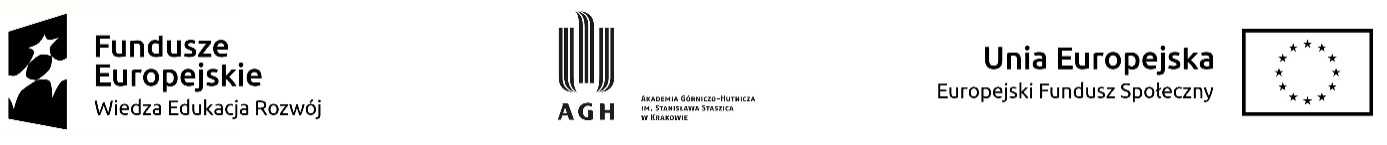 Załącznik nr 4 do Regulaminu odbywania szkoleń dla pracowników na Wydziale Górnictwa i Geoinżynierii w ramach projektu „Zintegrowany Program Rozwoju Akademii Górniczo-Hutniczej w Krakowie", nr POWR.03.05.00-00-Z307/17-00 – Zaświadczenie o odbyciu szkoleniaZAŚWIADCZENIE O ODBYCIU SZKOLENIArealizowanego w ramach projektu „Zintegrowany Program Rozwoju Akademii Górniczo-Hutniczej w Krakowie”, nr POWR.03.05.00-00-Z307/17-00…………………………………………..                                                             dnia ......................... 20 ….. r.pieczęć podmiotu prowadzącego szkolenieNiniejszym zaświadcza się, że Pani/Pan .................................................................................................., Uczestniczka/Uczestnik projektu  „Zintegrowany Program Rozwoju Akademii Górniczo-Hutniczej w Krakowie” odbyła/odbył Szkolenie   …………….......................................................................................................................................prowadzone przez ……………………………………………………………………………………………………………………………………………… w terminie od ............................... do .................. 20.... r.                                                                                         ……………………………………………………                                                                         pieczęć i podpis osoby reprezentującej podmiot prowadzący szkolenie 